    Rada Osiedla „Nowobramskie”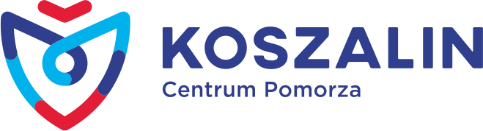 Przewodniczący Rady Osiedla: Gabriela Bluma–Szopiak Siedziba: ul. Dworcowa 10/6 e-mail :  ro.nowobramskie@outlook.comWykaz członków Rady Osiedla :BLUMA-SZOPIAK GABRIELA 		Przewodnicząca Rady i Zarządu OsiedlaMYZIK ANDRZEJ				Wiceprzewodniczący Rady i Zarządu OsiedlaREMBOWSKI JAKUB			Sekretarz Zarządu OsiedlaCZESZEJKO JUSTYNA			CzłonekFARYNIARZ KATARZYNA 		CzłonekFARYNIARZ ROBERT			Członek GOMOLIŃSKA ALEKSANDRA		Członek Komisji Rewizyjnej GRYŃ TADEUSZ				Członek KMIECIAK MARIAN			Członek Komisji Rewizyjnej KOCIENIEWSKA EDYTA			Członek KOMADOWSKA ANNA			Członek MAGIEROWSKA MARTA			Członek SIKORSKI KRZYSZTOF		 	Przewodniczący Komisji Rewizyjnej SZOBOT JAN 				Członek SZOBOT JAROSŁAWA			Członek